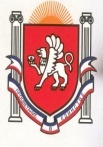 Республика КрымБелогорский районВасильевский сельский совет56-я сессия 1-го созываРЕШЕНИЕ 12.09.2018г. 				с.Васильевка			 № 272О принятии в муниципальную собственность земельных участков В соответствии с поручением Главы Республики Крым от 08.12.2017г №1/01-32/7509, с целью обеспечения развития муниципальных образований Республики Крым и вовлечения в оборот земельных участков сельскохозяйственного назначения, Уставом муниципального образования Васильевское сельское поселение Белогорского района Республики Крым,   Васильевский сельский совет РЕШИЛ:Дать согласие для принятия в муниципальную собственность земельные участки расположенные за границами сел Васильевского сельского поселения:90:02:050901:99 площ. 82 000 кв.м.90:02:050901:423 площ. 2348077 кв.м.90:02:050901:421 площ. 1185496 кв.м. 90:02:050901:432 площ. 4474305 кв.м.Расположенные за границами сел Васильевского сельского поселенияХодатайствовать  Главе Республики Крым о передаче земельных участков из собственности Республики Крым в муниципальную собственность Васильевского сельского поселения.      3. Настоящее решение вступает в силу на следующий день после его официального опубликования (обнародования).      4. Контроль за исполнением настоящего решения возложить на председателя Васильевского сельского совета-Главу администрации Васильевского сельского поселения Франгопулова В.Д.Председатель Васильевского сельского совета – глава администрации Васильевскогосельского поселения 					В.Д. Франгопулов